Station 1:  Copy and complete the stem-and-leaf plot below for the following set of data: 64, 87, 52, 12, 17, 23, 45, 88, 45, 92, 62, 76, 77, 34, and 53.   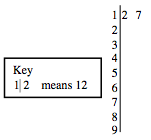 Station 2: Add or subtract. 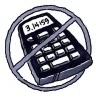 A: 9.67 + 5.22B: 4.2 + 1.903C: 97.1 − 35.04Station 3: Copy the sequences and fill in the missing numbers. Explain the pattern in words. A: 5, 14, 23, 32, 41, ____, ____, ____B: 3, 6, 12, 24, 48, ____, ____, ____Station 4: How many different rectangles can you draw with an area (number of “tiles”) of 28?  What is the perimeter (number of “toothpicks”) of each one?  Show your work. Station 5: Use your knowledge of place value to round the decimals to the specified place in parts (a) through (c).  Place the correct inequality sign (<  or  >) in parts (d) through (f).   A: 17.1936  (hundredths)B: 0.2302  (thousandths)C: 8.256  (tenths)D: 47.2__47.197E: 1.0032__1.00032F: 0.0089__0.03Station 6: Find the perimeter and area of each figure below. A: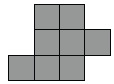 B: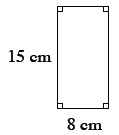 C: Sketch at least one way to rearrange the tiles in part (a) so that the shape has a larger perimeter. What is the perimeter of your new shape?Station 7: Complete these generic rectangles.  Then write a numerical sentence showing the original multiplication problem and the product. A: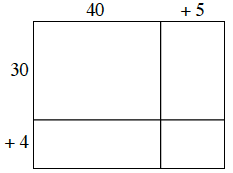 B: 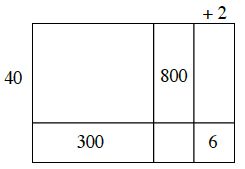 Station 8: a. You have a hundred block, 6 ten-blocks, and 4 one-blocks.  Draw a figure that minimizes the total perimeter of the figure.  What is the area?  What is the perimeter?b. You have a hundred block, 3 ten-blocks, and 2 one-blocks.  Draw a figure that maximizes the total perimeter of the figure. What is the area?  What is the perimeter?c. You have two hundred blocks, a ten-block, and 3 one-blocks.  Draw a figure that minimizes the perimeter of the figure.  What is the area?  What is the perimeter?